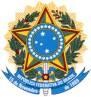 MINISTÉRIO DA EDUCAÇÃO 	UNIVERSIDADE FEDERAL DO OESTE DA BAHIA	Inscrição – Estação de Inovação QuitandeirosDescrição (Breve Descrição do Projeto contendo a informação do produto ou serviço): Clique aqui para digitar texto.Quais as características inovadoras do seu produto ou serviço? (breve descrição)Clique aqui para digitar texto.	Nome empresarial do projeto: Clique aqui para digitar texto.	Ano de início: Escolher um item.	Modalidade (empresa incubada associada): Clique aqui para digitar texto.	Tipo de Candidato (aluno ou empreendedor local/Curso - Instituição): Clique aqui para digitar texto.Área da Startup:Clique aqui para digitar texto.Código CNAE:Clique aqui para digitar texto.Início da Incubação:Clique aqui para inserir uma data.Quadro Societário Sócio 1:Telefone:	CPF:Endereço:Sócio 2:Telefone:	CPF:Endereço:Observação: Repetir as informações acima (item 10) para cada número de sócios que houver.Declaro(amos) que todas as informações acima descritas são verdadeiras. Inventor(es):Nome: Clique aqui para digitar texto.Assinatura: Local, Data:Rua Prof. José Seabra de Lemos, 316 – Recantos dos Pássaros – Barreiras - Bahia – Brasil – CEP: 47.808-021Tel: (77) 3614-3500 Fax: (77) 3614-3514